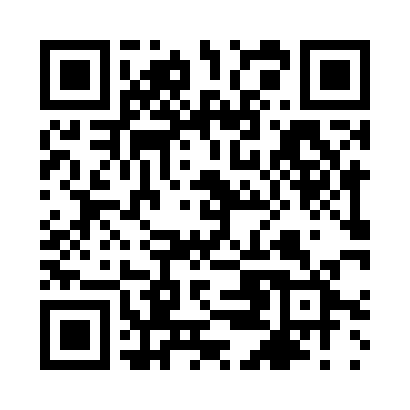 Prayer times for Arapiraca, BrazilWed 1 May 2024 - Fri 31 May 2024High Latitude Method: NonePrayer Calculation Method: Muslim World LeagueAsar Calculation Method: ShafiPrayer times provided by https://www.salahtimes.comDateDayFajrSunriseDhuhrAsrMaghribIsha1Wed4:195:3111:242:455:166:242Thu4:195:3111:242:455:166:243Fri4:195:3111:232:445:166:244Sat4:195:3111:232:445:156:235Sun4:195:3111:232:445:156:236Mon4:195:3211:232:445:156:237Tue4:195:3211:232:445:156:238Wed4:195:3211:232:445:146:239Thu4:195:3211:232:445:146:2310Fri4:195:3211:232:445:146:2211Sat4:195:3211:232:445:146:2212Sun4:195:3211:232:445:136:2213Mon4:205:3311:232:435:136:2214Tue4:205:3311:232:435:136:2215Wed4:205:3311:232:435:136:2216Thu4:205:3311:232:435:136:2217Fri4:205:3311:232:435:136:2218Sat4:205:3411:232:435:136:2219Sun4:205:3411:232:435:126:2220Mon4:205:3411:232:435:126:2221Tue4:205:3411:232:435:126:2222Wed4:215:3411:232:435:126:2223Thu4:215:3511:232:435:126:2224Fri4:215:3511:242:435:126:2225Sat4:215:3511:242:435:126:2226Sun4:215:3511:242:435:126:2227Mon4:215:3611:242:445:126:2228Tue4:215:3611:242:445:126:2229Wed4:225:3611:242:445:126:2230Thu4:225:3611:242:445:126:2231Fri4:225:3711:242:445:126:22